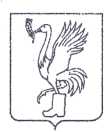 СОВЕТ ДЕПУТАТОВТАЛДОМСКОГО ГОРОДСКОГО ОКРУГА МОСКОВСКОЙ ОБЛАСТИ141900, г. Талдом, пл. К. Маркса, 12                                                          тел. 8-(49620)-6-35-61; т/ф 8-(49620)-3-33-29 Р Е Ш Е Н И Еот __24 июня____  2021 г.                                                                          №  35┌                                                      ┐    О внесении изменений и дополнений в решениеСовета депутатов Талдомского городского округа Московской области № 102 от 29.11.2018 года «О земельном налоге»	В соответствии с Бюджетным кодексом РФ, главой 31 Налогового кодекса Российской Федерации, Федеральным законом от 06.10.2003 года № 131-ФЗ «Об общих принципах организации местного самоуправления в Российской Федерации», Законом Московской области от 28.05.2018 года № 70/2018-ОЗ «Об организации местного самоуправления на территории Талдомского муниципального района», Совет депутатов Талдомского городского округа Московской областиРЕШИЛ:1. Внести в Решение Совета депутатов Талдомского городского округа Московской области от 29.11.2018 года № 102 «О земельном налоге» (с изменениями от 26.12.2019 года № 113, от 24 сентября 2020 года № 67) следующие изменения и дополнения:1.1. Пункт 7 дополнить подпунктом 7.8.«7.8. Освободить от уплаты земельного налога на 100% органы местного самоуправления Талдомского городского округа Московской области, а также муниципальные казенные учреждения Талдомского городского округа, вид деятельности которых направлен на сопровождение процедуры оформления права муниципальной собственности Талдомского городского округа на объекты недвижимости, включая земельные участки».2. Настоящее решение вступает в силу с 1 января 2020 года.3. Опубликовать настоящее решение в газете «Заря» и разместить на официальном интернет-сайте администрации Талдомского городского округа.Председатель Совета депутатовТалдомского городского округа                                                                           М.И. АникеевГлава Талдомского городского округа                                                               Ю.В. Крупенин